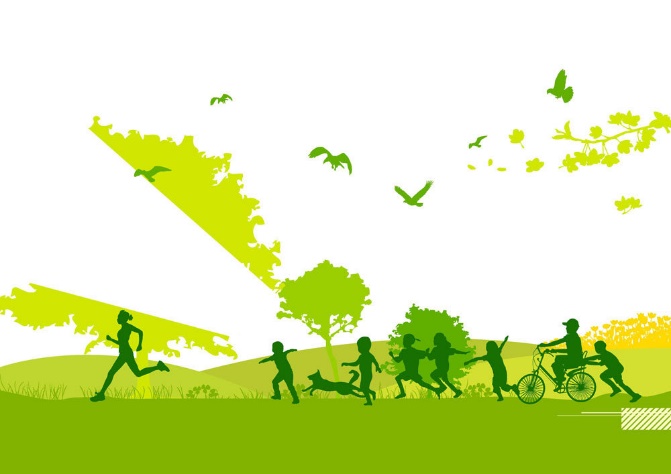            Эффективные приемы               борьбы со стрессом         - Деление задачи на микроблоки         - Правильная организация работы         - Аутотренинг         - Страх это волна         - Адаптация         - Воздействие через тело и мимикуСоциальный педагогС.В.ДунаеваСвердловская область,  г.Сухой Лог, ул.Кирова,  д.3-аkomissiya-sl@mail.ru8 343 73 42812Государственное бюджетное общеобразовательное учреждение Свердловской области «Сухоложская школа, реализующая адаптированные основные общеобразовательные программы»Территориальная психолого-медико-педагогическая комиссия Как помочь ученикам справляться с тревожностью перед проверкой знаний?Как помочь ученикам справляться с тревожностью перед проверкой знаний?Стресс — это состояние повышенного напряжения организма как защитная реакция на воздействие неблагоприятных факторов (физических, психосоциальных).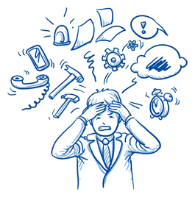 Признаки стрессаФизиологические- учащённое дыхание и сердцебиение- потливость- сжатие в желудкеМысли - «Что же будет?»- «Что я должен делать?»- «Бежать или бороться?Эмоции — страх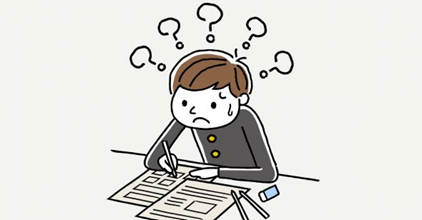 Демотивация на фоне стрессаПричина — «ошибочная оценка реальности».Действия учителя:не использовать контрольную как инструмент запугивания;успокоить учеников и дать объективную оценку события;познакомить учеников с техниками борьбы со стрессом.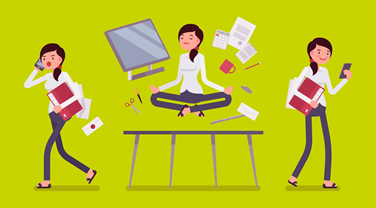 Ошибочные приемы борьбы со стрессом-  Магическое мышление-  Вытеснение- Проекция- ИзбеганиеЭффективные приемы борьбы со стрессомДеление задачи на микроблоки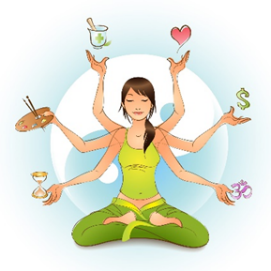 Делать перерыв через каждый час-полтора"Награждать" себя в конце каждой микроблокиПопросить помощь у учителя, если задание слишком трудноеПравильная организация работыОграничивайте количество учебных часов в деньОбеспечьте себе комфортную и подходящую для учебы обстановкуЗаранее подготовьте необходимые материалыНаходите время для себяАутотренингМыслите позитивноНастраивайте себя на позитивный ладСтрах это волнаВозникновение страхаЕго развитие и усилениеПик страхаСпадВоздействие через мимику и телоНапрягите и расслабьте все мышцы телаУлыбайтесь, чтобы поднять настроениеСоздание приближенных к реальности условийИзмените рассадку учеников в классе Продумайте механику проведения работы, приближенную к формату экзамена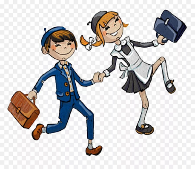 Жестко придерживайтесь регламента проведения экзамена